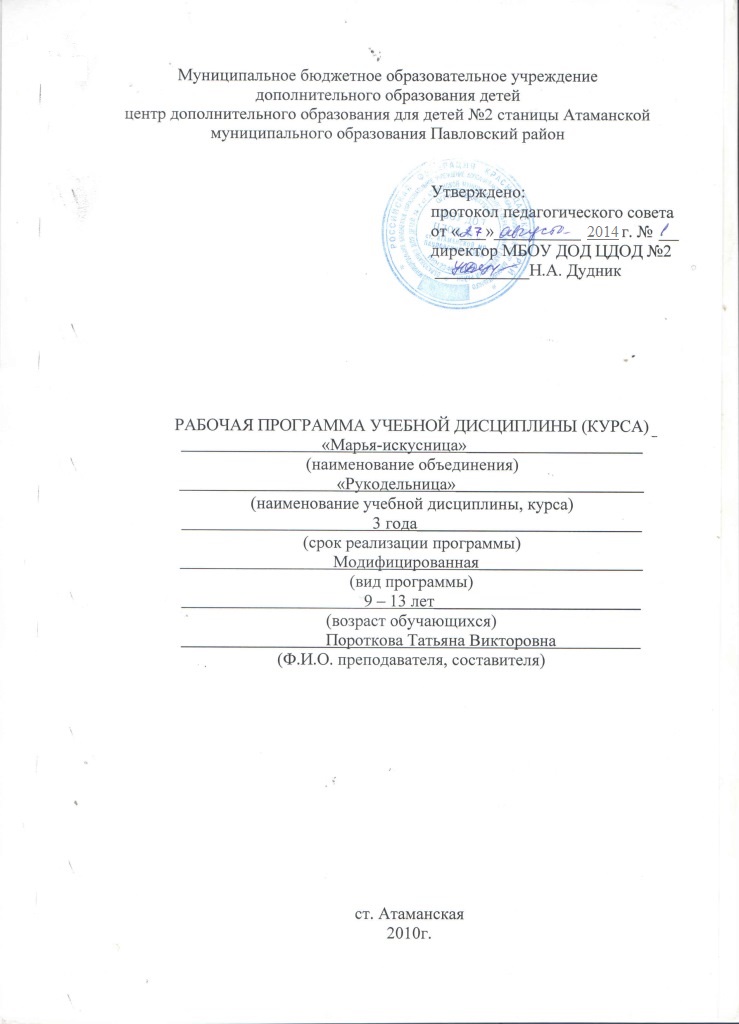 1.Пояснительная запискаАктуальность, педагогическая целесообразность.       В современном мире информации и мире высоких технологий по-прежнему актуальным и востребованным остается мир декоративно – прикладного искусства. Ручное творчество или домашнее рукоделие – одно из древнейших искусств, традиционных занятий для многих народов. Оно уходит в глубины истории и актуально в современной жизни.      Многообразие видов вышивки, бисероплетение, вязание крючком и спицами – это виды рукоделия, заниматься которыми естественно для ребенка и доступно в любых условиях. Издревле к этим ремеслам приучали детей с 4 – 5 лет.       Рукоделие – это могучее средство эстетического, нравственного, художественного и трудового воспитания и даже профессиональной ориентации.      Ребенок познает мир в образах, наглядно, конкретно. Данная образовательная программа направлена на расширение кругозора детей приобщением к общечеловеческой культуре, развитием именно образно–эмоционального начала, живого, чувственного восприятия, развитием деятельной творческой личности.    И в наше время остаётся актуальной проблема сохранения культурной и исторической самобытности России, национальных традиций. Одним из средств её решения является приобщение детей к традиционному декоративно-прикладному искусству.  Обучение по данной программе создаёт благоприятные условия для духовно-нравственного воспитания обучающихся, их социально-культурного и профессионального самоопределения, развития познавательной активности и творческой самореализации.  Программа способствует адаптации обучающихся к современным социально-экономическим условиям, подготовке к самостоятельной жизни в мире.     Детям нужно доказать практической деятельностью их возможности в создании окружающей красоты. Приобщаясь к процессу творчества, дети постигают тайны ремесла, знакомятся с народными традициями, научаться видеть и наблюдать прекрасное в окружающем мире, а, главное, научаться создавать красоту своими руками.      Программа обучающего и развивающего типа основана на ручной манипулятивной деятельности и рассчитана на детей 9-13 лет. Изучение национальных традиций, приобщение к национальной культуре, к процессу творчества немыслимо без создания атмосферы увлеченности и сотрудничества. Разнообразие технических способов, рисунков, узоров; палитра красок и оттенков в вышивке и бисероплетении, развивают фантазию и желание деятельности, а, значит, формируют творческую личность.     Программа предусматривает разнообразные формы занятий: учебные, практические, экскурсии, выставки, сюжетно – ролевые игры.     Программа комплексная, адаптированная, объединяет несколько видов рукоделия:1. Бисероплетение;2. Художественная вышивка;3. Вязание на спицах.      Такое представление дает детям более полное представление о национальных особенностях, быте, традициях народов нашей страны, Кубани. Практическое изготовление поделок к традиционным праздникам, изготовление оберегов, амулетов, использование национальных узоров и орнаментов с соблюдением цветовой гаммы позволяет детям приобщиться к истокам культуры народа, способствует воспитанию уважения к труду человека, чувства гордости за своих предков.      Программа позволяет детям сделать выбор между видами рукоделия и более углубленно заняться выбранным видом творчества, прививает навыки самостоятельной и творческой деятельности. Важным аспектом является взаимосвязь художественно – эстетического наполнения изделия с его практическим применением в повседневной жизни, востребованностью и целесообразностью.     Программа разработана на основе программ по вышивке, бисероплетению и вязанию, дает понятие о разнообразии выразительных средств рукоделия.Цель программы: овладение видами декоративно-прикладного творчества: бисероплетением, художественной вышивкой, вязанием на спицах; развитие творческих способностей средствами декоративно-прикладного творчества; воспитание уважения к национальной культуре. Задачи программы:Обучающие:	1. Развивать мотивацию к занятиям декоративно-прикладным творчеством.2. Обучить способам вязания крючком, бисероплетения, художественной вышивки.Развивающие:1. Развивать творческую активность, самостоятельность, трудолюбие, усидчивость, аккуратность.2. Развивать художественный вкус.Воспитательные:1. Расширить кругозор детей приобщением к декоративно – прикладному искусству, рукоделию, национальному наследию страны, региона.2. Воспитать уважение к истории ремесел и промыслов, труду человека, традициям.3. Воспитать чувство коллективизма, сотрудничества, взаимовыручки, сопереживания.                        Программа рассчитана на 3 года обучения.1-й год обучения – 144 часа (2 раза в неделю по 2 часа)2-й год обучения – 216 часов (3 раза в неделю по 2 часа);3-й год обучения – 216 часов (3 раза в неделю по 2 часа).       Для зачисления в объединение специальных знаний и предварительной подготовки не требуется.      Учебные занятия – групповые. Группы формируются по возрасту.                                              Ожидаемые результаты:К концу первого года обучения обучающиеся получат четкое представление о разделах: вышивка, бисероплетение, вязание на спицах.Дети должны знать: -  материалы и инструменты;- терминологию, условные обозначения;- историю возникновения и развития промыслов;- традиционные праздники, обычаи, обряды Кубани;- основные средства выражения художественного образа (композиция, симметрия и т. д.);- алгоритм выполнения операций своей работы;- правила безопасности труда.                                     Дети должны уметь:- отличать виды рукоделия;- технически выполнять операции;- составлять композицию изделия;- оформлять изделие (паспарту, рамка и т. д.);- анализировать и оценивать работу;- соблюдать правила безопасности труда, режим и условия труда.К концу второго года обучения дети должны знать:- терминологию, условные обозначения, схемы;- традиционные узоры и орнаменты;- алгоритм выполнения более сложных операций;- основные средства выражения художественного образа, гармонию, цветовое решение;- технику безопасности и условия труда.                   Дети должны уметь:- различать технические приемы в готовых изделиях (виды швов, виды вязания, приемы плетения бисером и т. д.);- зарисовывать и «читать» схемы узоров как в рисунке, так и по условным обозначениям;- работать самостоятельно по схеме, узору;- размещать изделие на ткани, паспарту по законам художественного выражения;- анализировать и оценивать работу;- соблюдать правила безопасности труда, режим и условия работы.К концу третьего года обучения дети имеют четко сформированные знания по темам курса, устойчивые умения и навыки выполнения технических операций, увлечены работой, стремятся к самостоятельности, творчеству.                      Дети должны знать:- техники вышивок разных регионов;- техники вязания;- национальные особенности применения цвета;- основные средства выражения художественного замысла;- алгоритмы выполнения изделий;- способы отделки и оформления работ;- правила безопасности труда.                       Дети должны уметь:- самостоятельно работать по схеме, узору, рисунку;- работать творчески и рационально;- анализировать и оценивать работу;- соблюдать безопасность труда, режим, условия.      Для определения результативности работы рекомендуется проводить самостоятельные работы по карточкам и схемам, опросы после изучения темы раздела для проверки усвоения теоретического курса программы.    В начале второго и третьего годов обучения проводится тестирование  с целью проверки имеющихся знаний за предыдущий год  и позволяет педагогу, в соответствии с результатами, строить дальнейшую программу с обучающимися. Это позволяет определить на практике уровень знаний в процессе оценки качества работы. Проводится по каждому виду рукоделия.Экскурсии на природу позволяют выявить наблюдательность, умение видеть красоту в окружающем мире, детализировать предметы, картины пейзажа, нестандартность мышления и фантазию.В качестве форм подведения итогов по разделу используются проведения выставок, ярмарок, участие в фольклорных праздниках, где отражается уровень приобретенных знаний и навыков, повышается интерес к занятиям в объединении «Рукодельница».   Освоив разделы этой программы обучающиеся, в течение всей дальнейшей жизни не смогут жить без рукоделия. Оно поможет им со вкусом оформить свой рабочий кабинет, свой дом, свою одежду. Красота и уют станут спутниками их жизни.                         2.   Учебно – тематический план                      3.  содержание программы.                                 1 год обучения.  Вышивка:Цели:- расширить кругозор, сформировать представление о мире домашнего рукоделия как неотъемлемой части декоративно – прикладного искусства и культуры народов в целом;- сформировать базовые навыки и умения работы с инструментами и материалами;- воспитать чувство уважения к истории страны и региона, к труду человека.1. Вводное занятие:- понятие «декоративно – прикладное искусство».  Виды народных промыслов;- домашнее рукоделие, как часть декоративно – прикладного искусства;- многообразие изделий и предметов домашнего рукоделия.Методы: беседа, рассказ, демонстрация изделий, обзор видов рукоделия, необходимость их существования, развитие.2.Материалы и инструменты, техника безопасности.а) Материалы и инструменты для вышивания:- пяльцы;- иглы;- ножницы;- ткани.Краткая характеристика: назначение, свойства, виды.б) правила безопасности труда при работе с иглами, ножницами;в) организация рабочего места вышивальщицы;г) режим и условия труда, правильная посадка.Цели:- ознакомить детей с многообразием предметов, необходимых для вышивки;- воспитать привычку выполнять правила техники безопасности труда.Методы: беседа, инструктаж, демонстрация материалов и инструментов.З.Украшающие швы.а) Виды швов:  Вперед иголку, назад иголку, перевить, козлик, стебельчатый, тамбурный, рубильный;б) Знакомство с образом внешнего вида шва;в) Алгоритм выполнения шва.На каждом уроке: - инструктаж по выполнению шва, консультация учащихся;- промежуточный контроль(организация рабочего места, правильность выполнения швов, соблюдение правил безопасности труда, соблюдение режима и условий труда).Общие цели:- научить выполнять швы;- развить умение работать аккуратно, последовательно;-  воспитать привычку правильно организовывать рабочее место и соблюдать правила безопасности труда;- воспитать интерес и увлеченность этой работой.Методы: рассказ, демонстрация технологии выполнения приемов, инструктаж, демонстрация изделий. Практическая работа:Выполнение швов на ткани, безузелковое закрепление нитки в начале и конце работы.4.Счетные швы:а) Виды швов: простой крест, двусторонний крест, двойной или болгарский крест полу-крест или роспись;б) Знакомство с образом внешнего вида шва;в) Алгоритм выполнения шва – простой крест.В процессе урока:- инструктаж по выполнению шва, консультация учащихся;- промежуточный контроль (организация рабочего места, правильная посадка, режим труда, соблюдение правил безопасности труда).Цели:- научить выполнять простой крест,;- развить терпение, усидчивость;- воспитать привычку следить за условиями труда и выполнять правила безопасности.Методы: беседа, демонстрация изделий, демонстрация техники выполнения приемов, инструктаж, практическая работа.Практика: выполнение шва «простой крест».5.Геометрические узоры.а) Виды узоров:  по вертикали, по горизонтали, по диагонали, пунктир, зубчики, ромбы, квадраты и т. д.;б) знакомство с образцом внешнего вида шва;в) алгоритмы выполнения швов.На каждом уроке:- инструктаж по выполнению креста, консультация;- промежуточный контроль: (организация рабочего места, правильность выполнения операции, качество работы, правильная посадка и соблюдение правил безопасности труда).Общие цели:_ научить выполнять крестики;- разделить умение находить рациональный путь при переходе от одного шва к другому;- воспитать интерес и увлеченность этой работой.Методы: беседа, демонстрация швов, инструктаж, практическая работа.Практика: выполнение всех видов геометрических узоров.6.Орнаментыа) Виды орнаментов: контурные, сплошные, двуцветные, многоцветные;б) знакомство с образцами внешнего вида орнаментов, схемами орнаментов;в) алгоритмы выполнения орнаментов;г) орнаменты народов страны и мира.В течение урока:- инструктаж по выполнению орнаментов, консультация;- промежуточный контроль: ( организация рабочего места, правильность посадки, правильность выполнения операции, работа со схемой, качество работы, соблюдение режима, условий труда и правил безопасности).Общие цели:- закрепить и совершенствовать технику вышивки простым крестом;- развить умения экономить движения,  находя рациональный путь при переходе от шва к шву;- ознакомить с традиционными орнаментами народов страны и мира;- воспитать уважение к труду, истории;- воспитать привычку правильно организовывать рабочее место и соблюдать правила безопасности.Методы: Рассказ, беседа, демонстрация наглядных пособий, схем, рисунков, демонстрация техники выполнения, практическая работа.Практика: выполнение орнаментов по рисункам и схемам с соблюдением традиционной цветовой гаммы.7.Изделия и предметы.а) Виды изделий с применением изученных швов;б) повторение, обобщение и контроль знаний по темам;в) анализ и оценка практических работ;г) самостоятельная работа.Общие цели:- повторить и обобщить знания и умения по теме «вышивка»;- развить умение анализировать и оценивать свою работу и работу своих товарищей;- воспитать чувство эстетического наслаждения от проделанной работы.Методы: постановка проблемы, демонстрация изделий, схем, практическая работа.Практика: самостоятельная работа со схемами и рисунками с использованием нескольких видов швов.8. Экскурсия.а) наблюдение за животными, птицами (позы, движения, расцветка);б) наблюдение за растениями (изменения по временам года, форма кроны, листьев, разнообразие соцветий, плодов, семян);в) палитра красок и оттенков  в природе.Цели:- научить видеть и наблюдать;- научить любоваться и находить красоту в окружающей природе;- воспитывать бережное отношение к природе.Методы: рассказы о животных, птицах, растениях, характеристика виденного, акцентирование внимания на позы животных и птиц, строение растений, цветовую гамму в природе, практическая, поисковая работа.Практика: поход на природу, наблюдение, характеристика явлений, поиск характерных черт и отличительных особенностей у животных и растений, поиск целей использования цвета в природе ( маскировка, привлечение, отпугивание).9. Итоговое занятиеа) краткий обзор по темам вышивки;б) анализ и оценка работ друг друга.Цели:- повторить и обобщить изученный материал;- развить умение различать виды швов в готовых изделиях;- воспитать умение ценить и уважать работу товарищей.Методы: беседа, демонстрация изделий, обсуждение, поиск, практическая работа.Практическая работа: анализ работ, нахождение видов швов которыми выполнена работа, контроль качества.               Вязание спицами1.Вводное занятиеа) история возникновения, необходимость  существования, развитие;б) изделия, предметы, связанные спицами;в) выявление начального уровня знаний.Цели:- сформировать представление о трикотаже, как части декоративно – прикладного искусства;- развить сенсомоторику в работе глаз и рук, познакомить с инструментами;- воспитать интерес и желание деятельности, соблюдать безопасность труда.Методы: рассказ, демонстрация изделий, обзор их свойств, назначения, просмотр узоров вязания в журналах.2.Техника вязания простых узоров.а) постановка рук, образование начального ряда;б) простые узоры: лицевая, изнаночные петли, кромка, закрытые петли, расширение, сокращение полотна;в) виды вязок: чулочная, платочная, путанка, рис, шахматка, пересаженные петли, жгут, коса, колос, резинки  ( 1/1, 2/2, английская, жемчужная, колос).    На каждом занятии:- знакомство с внешним видом узора;- алгоритм выполнения;- инструктаж, консультация;- промежуточный контроль (организация рабочего места, правильность выполнения операции, качество работы, соблюдение правил безопасности труда).Общие цели:- научить вязать спицами основные узоры;- развить сенсомоторику в работе глаз и рук;-воспитать интерес к работе, увлеченность и удовлетворение от результата;- воспитать умение доводить дело до конца.Методы: Рассказ, беседа; демонстрация изделий, образцов, иллюстраций; демонстрация техники выполнения узоров; практическая работа.Практика: вывязывание образцов узоров, наработка техники и приемов вязания, запоминание терминов.3.Условные обозначения, схемы.а) общепринятые знаки , их зарисовка, описание;б) схемы узоров, их «чтение», описание узоров с сокращениями. Цели:- запомнить общепринятые знаки;- научиться понимать, «читать» схемы.Методы: беседа, демонстрация знаков и сокращений, их опись, практическая работа.Практика: запись и зарисовка значков и принятых сокращений терминов, зарисовка схем, их разбор, «чтение».4.Изделия на куклу, предметы быта.а) практическое применение знаний  (шарф, шапочка, юбка, сумка, жилет, пальто, тапочки, брючки ).б) сувениры (подушки, игольницы, сумочки, собачки, дельфин, зайчик).На каждом уроке:- демонстрация изделий, иллюстраций, схем и узоров;- инструктаж, консультация;- промежуточный контроль (правильная посадка, точность выполнения задания, качество работы, соблюдение правил безопасности).Общие цели:- закрепить знания и навыки;- развить умение находить рациональное решение в выборе узора для данной работы;- воспитать необходимость творческого подхода для решения поставленной задачи;- воспитать чувство красоты.Методы: Рассказ, демонстрация изделий, иллюстраций, схем, демонстрация техники выполнения, практическая работа.Практика: вывязывание одежды на куклу по схемам узоров, выбор вида вязания для той или иной вещи, вывязывание предметов быта.5.Итоговое занятие.а) просмотр образцов и изделий;б) анализ и обсуждение;в) повторение терминов, значков, сокращений.Плетение бисером.1.Вводное занятие, техника безопасности.Краткие сведения об искусстве бисероплетения. Демонстрация иллюстраций, изделий в материале. Знакомство с инструментами, материалами. Программа и организация рабочего места, работы студии. Требования ТБ.Цели:- привить интерес к народному творчеству;- познакомить с назначением и использованием материалов, инструментов;- познакомить с техникой безопасности.2.Родословная стеклянной бусинки.Лекция  о путешествии бисера по векам, странам и сословиям. Использование иллюстраций, наглядных пособий и работа с ними.Цели:- рассказать историю бисера;- воспитать любовь к ремеслу.3.Способы изготовления бисерных изделий.Теория и практика:Плетение, низание, ткачество, шитье жемчугом и золотом, вышивание, вязание и биниль.Краткое знакомство с каждой из техник.- способы изготовления бисерных изделий;- низание простейшей однорядной цепочки;- основы построения орнамента;- низание простых сложносочиненных однорядных цепочек;- составление схемы. Работа с ней;- что такое цвет?;- низание на проволоку. Панно «Живой мир»;- основы композиции;- соединение  изготовленных изделий в композицию.Цели:- коротко рассказать о техниках;- научить различать одну технику от другой; - научить низать простейшую цепочку из бисера;- помочь детям в освоении основ построения орнамента;- научить низать простейшую однорядную цепочку с двумя и более фиксирующими  бисеринками;- научить составлять простые и сложные схемы и работать по ним;- познакомить детей с психологией цвета;- научить низать на проволоку;- познакомить с основными законами композиции;- воспитать аккуратность;- развить художественный вкус;- научить пользоваться схемами.4.Низание сеток.Теория и практика:  знакомство детей с религиозным праздником «Пасха». Изготовление пасхального яйца. Заготовка в форме яйца с красивой поверхностью. Низание простой сетки в одну нить. Декорирование узкой лентой.Цели:- научить низать бисерные сетки;- развить фантазию, художественный вкус;- побуждать детей к самостоятельности.5.Изготовление открыток.Виды поздравительных открыток. Оформление открытки, использование разнообразного материала. На проволочной основе изготовляются цветы, бантики, веточки. Открытка вырезается из цветного картона. Готовые детали приклеиваются на открытку. Для оформления можно использовать манку и другие крупы. Высохшую крупу расписать акварельными красками.Цели:- научить детей использовать разнообразный подручный материал;- развивать фантазию.6.Изготовление украшений.Теория и практика: Виды украшений. Способы изготовления украшений. Изготовление браслетов, бус, низание крестиков, броши, колье и другие украшения из бисера и подручного материала.Цели:- научить изготавливать украшения из бисера и других материалов;- научить делать зарисовки, эскизы украшений;- развить зрительную память;- развить художественный вкус.7.Итоговое занятие.Цели:- подвести итог за год;- учить детей объективно оценивать свои работы, работы своих товарищей;- воспитать эстетический вкус;- развить чувство ответственности за порученное дело.                                         2 год обучения.Цели: - доказать практической деятельностью возможности детей в создании окружающей красоты;- раскрыть тайны ремесла, сформировать устойчивые навыки технического выполнения алгоритмов;- воспитать чувство уважения к труду и познать радость творчества.                                             Вышивка1.Вводное занятие. Техника безопасности.а) техника вышивки и цветовая гамма – традиция народа, региона, национальная особенность;б) основные средства выражения художественного образа: ( композиция, движение, симметрия, ритм, цвет, контраст, стилизация).в) правила организации рабочего места, техника безопасности труда.Цели: - расширить кругозор детей знакомством с народными традициями и национальными особенностями вышивки;- дать понятие об основных средствах выражения художественного образа;- воспитать уважение к национальным промыслам.Методы: беседа, демонстрация наглядных пособий, инструктаж.2.Техника вышивания. а) основные швы: простой крест, двойной крест, двусторонний крест, роспись, настил;б) знакомство с внешним видом шитья;в) алгоритм выполнения.Цели: - научить вышивке разными способами;- показать разнообразие техник для достижения результата;- воспитать наблюдательность, трудолюбие.Методы: Рассказ, демонстрация техники выполнения, демонстрация образов, практическая работа, инструктаж, консультация.Практика: вышивание разных образцов, освоение техники вышивки, поиск различий, обсуждение выразительности достигнутого.3.Расчет на ткани, выразительные средства.а) обзор и характеристика выразительных средств художественного образа;б) расположение рисунка на ткани, расчет начала работы.Цели:- познакомить с основными средствами выражения художественного образа;- развить образное и абстрактное мышление;- воспитать творческое начало;- воспитать чувство красоты и гармонии.Методы: беседа, демонстрация и анализ изделий, инструктаж, практическая работа.Практика:  решение задачи расположения узора, рисунка, расчет начала на ткани, выбор цвета.4.Виды вышивки.а) виды: контурная, теневая, роспись, художественная;б) алгоритм выполнения.На всех занятиях: - инструктаж, консультация;- промежуточный контроль: ( организация рабочего места, правильность выполнения, качество работы, соблюдение техники безопасности.)Цели:- научить выполнять разные виды вышивки;- закрепить знания практической работой;- воспитать трудолюбие, интерес к работе;- развить творческий потенциал.Методы:  Рассказ,  демонстрация пособий, иллюстраций, изделий, демонстрация техники выполнения, инструктаж, практическая работа.Практика: выполнение работ в разной технике и разных видов вышивки, расчет на ткани, композиция, применение выразительных средств.5.Цветовая гамма в вышивке народов России, Кубани.а) цвет в народной вышивке.- смоленская (ярко – красный с синим и черным);- тульская (с белым и синим);- калужская (с зеленым);- каргонольская – самая многоцветная.б) основные узоры народной вышивки.- геометрические орнаменты;- стилизованные птицы и животные;- рокайльные завитки , цветы, листья;- сюжетная вышивка.Цели:- расширить кругозор детей;- привить уважение к традициям народов;- научить различать виды вышивок.Методы: рассказ, демонстрация иллюстраций, практическая работа.Практика: вышивание мотивов народных орнаментов в соответствующей цветовой гамме.6.Сюжетная вышивка.а) виды вышивки:- герои мультфильмов;- животные и птицы;- бытовые сюжеты;- натюрморты;-  пейзажи.б) самостоятельная работа со схемой и рисунком.На каждом уроке:- консультация учащихся;- промежуточный контроль: (организация рабочего места, правильность выполнения работы, качество работы, соблюдение правил безопасности).Цели: - научить работать самостоятельно;- воспитать уверенность в своих возможностях;- воспитать привычку доводить начатое дело до конца;- воспитать привычку соблюдать правила безопасности;- закрепить и развить умения и технику работы.Методы: беседа, консультация, инструктаж, демонстрация рисунков и схем, практическая работа.Практика: самостоятельный выбор сюжета, цветовой гаммы, расчет начала на ткани, выполнение работы по схеме или рисунку. Поиск рационального решения для достижения цели.7.Оформление, отделка .а) стирка и глажение вышитых изделий;б) роль паспарту, рамки.Цели:-  научить приемам стирки и глажения вышитых изделий;- создать законченность изделию;- воспитать чувство удовлетворения от проделанной работы.Методы: рассказ, демонстрация техники выполнения, практическая работа.Практика: стирка, утюжка, изготовление паспарту, оформление рамки.8.Экскурсия.а) наблюдения за живой и неживой природой;б) сезонные изменения в природе;в) палитра красок и оттенков в природе.Цели: - научить замечать красоту в природе;- развить наблюдательность;- воспитать уважение к природе.Методы: Рассказы, легенды, предания о растениях и животных, акцентирование внимания на детали: (завиток травинки, форма облака, силуэт дерева, игра цвета, движение при ветре…).Практика: наблюдение за животными и растениями, сезонными и погодными явлениями, обзор и характеристика виденного. Поиск доминирующего цвета, оттенков, подчеркивающих его выразительность. Поиск сюжетов для вышивки.9.Итоговое занятие.а) Краткий обзор изученных тем;б) Просмотр и анализ работ;в) Отбор работ для выставки.Цели:- повторить и обобщить изученный материал;- развить умение анализировать и оценивать свою работу и работу товарищей;- воспитать умение воспринимать критику.Методы: блиц – опрос, беседа, анализ, контроль, практическая работа.                                            Вязание спицами:1.Вводное занятие, техника безопасности.а) Краткий обзор тем курса;б) Разнообразие узоров, их применение;в) Национальные орнаменты и традиционные изделия из трикотажа.Цели: - расширить кругозор детей;- познакомить с национальными особенностями орнаментов и изделий;- воспитать уважение к истории культурному наследию.Методы: рассказ, демонстрация изделий, иллюстраций, узоров.Характеристика свойств различных узоров и их назначения.2.Узоры с пересаженными петлями.а) Виды узоров: жгуты, косы, ромбы, диагонали;б) Алгоритм выполнения операций. На каждом занятии:- инструктаж, консультация;- контроль правильного и последовательного выполнения;- контроль качества;- соблюдение условий и правил безопасности труда.Цели:- научить вывязывать узоры с пересаженными петлями;- развить моторику рук, внимание;- воспитать трудолюбие, интерес к работе.Методы: беседа, демонстрация внешнего вида узоров, иллюстрации, схемы, демонстрация техники выполнения операций, практическая работа.Практика: вывязывание образцов узоров, запись схем, работа со схемой, оформление альбома.3.Ажурные узоры. а) Внешний вид ажурных узоров, их характеристика и применение;б) Алгоритм выполнения операций.На каждом занятии: - консультация учащихся, инструктаж;- контроль правильного выполнения задания;- контроль качества;- соблюдение правил безопасности труда.Цели:- закрепить и развить технику вязания;- развить внимание, наблюдательность;- воспитать желание деятельности.Методы: беседа, демонстрация узоров, иллюстраций, схем, демонстрация техники выполнения операций, практическая работа.Практика: вывязывание ажурных узоров, работа со схемами, оформление альбома.4.Прибавка и убавление полотна.а) Виды: потайная, рельефная, узорная;б) Характеристика применения;в) алгоритм выполнения.Цели:- научить новым способам работы;- научить находить рациональный путь для получения эффекта;- развить творческие способности;- развить чувство красоты и гармонии.Методы: беседа, демонстрация видов, схем, демонстрация техники выполнения, практическая работа.Практика: провязывание образцов, запись схем, оформление альбома.5.Многоцветный орнамент.а) Виды орнаментов: (геометрические, растительные, зооморфные, полиморфные, антропоморфные);б) Алгоритм выполнения;в) Консультация, контроль.Цели:- расширить знания по теме вязания;- развить творческие способности;- развить художественный и эстетический вкус;- воспитать чувство красоты и гармонии.Методы: беседа, демонстрация изделий, иллюстраций, демонстрация техники выполнения, практическая работа.Практика: вывязывание орнаментов по схемам, характеристика вида, назначение, подбор цвета.6.Изделия и предметы.а) Разнообразие трикотажных изделий;б) Выбор работы, узора;в) Алгоритм выполнения;г) Контроль правильности операций;д) Контроль качества;е) Консультации, инструктаж;ж) Соблюдение правил безопасности.Цели:- закрепить и развить навыки практической работой;- развить самостоятельность в выборе изделия, узора, цвета;- воспитать чувство меры, гармонии.Методы: беседа, демонстрация журналов, схем узоров, разбор последовательности операций, демонстрация техники выполнения, практическая работа.Практика: выбор изделия, узора. Расчет начала работы. Вывязывание изделия, оформления, отделка.7.Трикотажные швы.а) Виды швов: встык, кетлевание, образование узора.в) Алгоритм выполнения.Цели:- научить правильно сшивать детали;- развить аккуратность, трудолюбие;- воспитание умение доводить дело до конца.Методы: беседа, демонстрация техники выполнения и внешнего вида швов, практическая работа.Практика: прошивание швов, характеристика их вида и назначения.8.Отделка и оформление.а) Виды отделки: отпаривание деталей, стирка, утюжка;б) Виды оформления: украшение рельефными или узорными швами, вывязывание различных деталей (планки, воротники, карманы, вытянутые петли, кисти…);в) Алгоритм выполнения.Цели: - научить придавать изделию завершенный вид;- развить фантазию, творческую инициативу;- воспитать художественный и эстетический вкус.Методы: беседа, демонстрация техники выполнения операций, внешнего вида отделок, практическая работа.Практика: вывязывание деталей, стирка, отпаривание, сшивание, оформление украшающими элементами.9.Итоговое занятие.а) Краткий обзор тем курса;б) просмотр изделий;в) выбор работ для выставки.Цели:- повторить и закрепить знания по теме курса;- развить умение анализировать и оценивать работу;- воспитать чувство сопереживания, сотрудничества.Методы: блиц – опрос, просмотр и анализ изделий, проблема выбора, практическая работа.Практика: повторение изученного материала, просмотр изделий, разбор удачных моментов и ошибок, выбор лучших работ.      Программа предусматривает в течение года открытое занятие по любому виду рукоделия, подготовку работ к выставке, оформления стенда и проведение выставок, ярмарок.     В процессе этой работы дети пробуют себя в роли оформителей, экскурсоводов, продавцов и зазывал на ярмарке, что способствует развитию других способностей, раскрепощению ребенка, вносит разнообразие и сплачивает коллектив.                                      Плетение бисером.1.Вводное занятие, техника безопасности.Теория и практика. Краткий обзор работ первого года обучения. Организационные моменты. Техника безопасности. Ознакомление с программой на 2 год.Цели: - техника безопасности;- организация рабочего места.2.Изготовление цветов.Теория и практика: изготовление цветов на леске (тюльпаны, розы…). Составление схем, изготовление деталей, соединение их в букет, выбор композиции, оформление работы.Цели:- научить детей плести на леске лепестки, листья…;- вспомнить составление схем;- развить художественный вкус;- побуждать к самостоятельности.3.Изготовление салфеток.Теория и практика: вязание круглой заготовки для салфетки. Изготовление  бисерной части. В технике «низания» сетки. Салфетка «Валентинка » и…Цели:- помочь детям связать круглую деталь;- помочь вспомнить технику «низания»;- воспитать аккуратность;- прививать интерес к декоративно прикладному искусству.4.Изготовление медальонов и оберегов.Теория и практика: плетение частей изделия. Соединение по готовой схеме. Цели:- помочь в подборе бисера;- побуждать детей к самостоятельности;- сплести медальон и оберег по схеме.5.Работа в любой технике по желанию учащихся.Теория и практика: Работа рассчитана на фантазию детей и приобретенные знания. Самостоятельный подбор материала. Составление схем.Цели:- помочь детям сделать правильный выбор;- воспитывать художественно – эстетический вкус.6.Экскурсия.Теория и практика: экскурсия в парк.Цели: - привить детям любовь к природе;- учить умению использовать увиденный  природный материал при создании орнамента, композиций;- учит бережному отношению к природе;- развить память;- научить детей делать зарисовки.7.Итоговое занятие. - просмотр изделий;- выбор изделий на выставку.                                            3 год обучения.Цели: - развить технику использования заданий до мастерства;- развить умение «сочинять» узоры, составлять их из родных элементов по своему усмотрению;- развить творческий потенциал;- воспитать уважение к историческим корням, культурному наследию народа;- воспитать творческую личность.                                               Вышивка:1.Вводное занятие. Техника безопасности.а) Художественная вышивка;б) Основные средства выражения художественного образа;в) Сочетание разных видов вышивки для достижения цели;г) Народные мотивы в современной вышивке.Цели: - расширить знания по теме «вышивка»;- научить использовать выразительные средства для создания художественного образа;- научить сочетать в одной работе разные виды вышивки для создания выразительности изделия;- развить фантазию, творческое начало;- воспитать хранителя и продолжателя народных традиций.Методы: беседа, демонстрация изделий, иллюстраций, схем, рисунков, национальных орнаментов.2.Техника вышивок народов России, Кубани.а) Виды техники по регионам:- тамбурный шов (тамбовская, воронежская область);-  стебельчатый шов, «козлик» (саратовская область);- роспись, счетная гладь (народы Украины);- «косая стежка», «звездочка», «спираль» (народы Поволжья);- Владимирские швы;- цветная Александровская гладь;- вышивка «болгарским» крестом (народы Украины и Кубани).б) Алгоритмы выполнения вышивок.На всех занятиях:- консультации, инструктаж;- контроль за правильным и последовательным выполнением операций;- контроль качества изделия (изнаночная сторона);- соблюдение условий и техники безопасности труда.Цели: - познакомить с традиционными национальными техниками вышивок;- развить творческую инициативу;- воспитать эмоциональное восприятие узора, изделия;-  воспитать уважение к культуре народов.3.Болгарский крест.а) Болгарский крест, как традиционный способ кубанской вышивки;б) Алгоритм выполнения;в) Использование, назначение.                                 В процессе занятия.- консультация учащихся;- инструктаж;- контроль выполнения и качества;- соблюдение правил безопасности труда.Цели:- научить технике вышивания;- расширить знания по теме;- воспитать интерес к работе.Методы: беседа, демонстрация изделий, иллюстраций, демонстрация техники выполнения, практическая работа.Практика: прошивание образца, вышивка узора болгарским крестом.4.Сюжетная вышивка.а) Виды вышивки: картины на бытовые темы, пейзажи, животные и птицы, цветы, букеты, корзины с цветами, портреты…;б) Самостоятельная работа со схемой, рисунком.На каждом занятии:- консультация и инструктаж;- контроль правильности операций, качества изделия;- соблюдение правил по технике безопасности.Цели:- совершенствование техники вышивки;- развить эстетический и художественный вкус;- привить любовь к труду и радость творчества;- воспитать чувство красоты и гармонии.Методы: беседа, демонстрация рисунков, схем, демонстрация техники выполнения, самостоятельная работа.Практика: выбор изделия, узора, подбор цветовой гаммы. Вышивание изделия по законам художественного выражения, инициатива и творческий процесс.5.Самостоятельная работа по выбору (вид, техника, цвет).а) Проблема выбора:- Вид изделия (орнамент, сюжетная вышивка);- техника (украшающие швы, крест, роспись и …);- цвет (одноцветная, многоцветная, контрастная и…);б) Алгоритм выполнения.                        На каждом занятии:- консультация учащихся;- инструктаж;- контроль выполнения и качества;- контроль за соблюдением правил техники безопасности.Цели: - научить обобщать пройденный материал;- закрепить знания и умения по всему курсу;- развить трудолюбие и умение планировать свою работу;- воспитать необходимость творчески мыслить.Методы: проблемный, беседа, демонстрация изделий, схем, практическая работа.Практика: выполнение работы с использованием всех приобретенных знаний и умений. Возможно выполнение нескольких изделий в разной технике. Необходимо пройти весь путь от композиции, расчета начала и до готового изделия.6.Экскурсия.а) Наблюдаем и соотносим виденное с узорами, рисунками для вышивки;б) Наблюдаем цвет в природе не только как его восприятие, но и как возможность использовать его эстетические качества в узоре.в) Наблюдаем движение в природе: полет птиц, бег животных, колыхание травы, веток, деревьев при ветре;г) Эмоциональное восприятие природы при солнечном свете, в ненастье, по сезонам года.7.Итоговое занятие.а) Краткий обзор тем всего курса за 3 года обучения;б) Просмотр работ, выполненных в течение 3-х лет;в) Анализ, отмечаем рост мастерства, подчеркиваем находки и удачи;г) Рекомендация продолжения творческой работы, дальнейшего роста, совершенствования, поиск новых идей и их воплощение в изделия.                                      Вязание спицами:1.Вводное занятие, техника безопасности.а) Знакомство с темами курса;б) Правила безопасности труда, режим и условия труда.Цели:- расширить знания по курсу;- воспитать привычку выполнять правила техники безопасности.Методы: беседа, демонстрация моделей по журналам, постановка проблемы, инструктаж.2.Конструирование.а) Повторение материала, изученного во 2 части программы;б) Практическое занятие по построению чертежа – основы выкройки.3.Вязание изделия.а) Выбор изделия и узора;б) Построение выкройки;в) Алгоритм вязания;г) Практическая работа.Роль педагога:- консультация, инструктаж;- контроль за правильностью выполнения и качеством работы.Цели: - закрепление и совершенствование техники вязания;- закрепление изученного материала;- развитие творческого потенциала;- воспитание художественного и эстетического вкуса.Методы: беседа, демонстрация моделей по журналам, узоров вязания, демонстрация техники выполнения, практическая работа, самостоятельная работа.Практика: выбор изделия, узора. Вывязывание изделия с применением всех полученных знаний и умений, начиная от выкройки, расчета начального ряда и заканчивая отделкой и украшением. Поэтапное вывязывание деталей и элементов, самоконтроль.4.Итоговое занятие.Проведение итогов знаний и умений за весь курс обучения. Возможно проведение занятия в виде открытого урока или итоговой выставки работ.                                     Плетение бисером1.Вводное занятие.Теория и практика: Краткий обзор работы 3-го года обучения. Программа и организационные вопросы. Техника безопасности.Цели: - рассказать технику безопасности;- правильная организация рабочего места.2.Шкатулка в технике «Мозаика»Теория и практика: Изготовление шкатулки в технике «Мозаики». Плетение деталей. Сбор деталей в шкатулку. Оформление внутренних стенок, крышки.Цели:- научить новой технике;- учить аккуратности.3.Изготовление авторских работ.Теория и практика: Самостоятельный выбор техники. Эскиз. Составление схемы. Выполнение задуманной работы.Цели: - нацелить детей на изготовление авторских работ;- помочь в случае затруднения.4.Экскурсия.Практика: Экскурсия в парк, на речку…Цели:- привить детям любовь к природе;-  учить умению использовать увиденный природный материал при создании орнамента, композиций;- учить бережному отношению к природе;-развить память;- научить детей делать зарисовки.5.Итоговое занятие.Практика:Цели:- анализ работы за год;- индивидуальные беседы об успехах и не успехах.                4.  Методические  обеспечение программы.Программа рассчитана на 3 года обучения. Первый год обучения: дети знакомятся с миром декоративно – прикладного искусства, инструментами, материалами, изделиями. Практическая работа развивает мелкую моторику рук, формирует базовые умения и навыки работы, формируются способности к художественному творчеству, желание деятельности.Второй год обучения: дети закрепляют и совершенствуют навыки, расширяется круг деятельности, дети проявляют самостоятельность и творческую инициативу, формируется чувство красоты и гармонии, чувство удовлетворения от проделанной работы.Третий год обучения: более профессионально ориентирован, формируется техника исполнения до мастерства, у детей формируется стойкий интерес к одному или нескольким видам рукоделия, которые они изучают более углубленно. Детям предоставляется возможность самостоятельного решения в выборе форм, методов, техники и цветового исполнения изделия, формируется творческая личность. Роль педагога на данном этапе больше наблюдательно – консультативная.      По окончании каждого раздела программы проводится итоговое занятие, выставка, что стимулирует детей к деятельности, вызывает стремление совершенствования мастерства, гордости за свою работу, чувство соревнования.                       5.Список используемой литературы.1.Большая советская энциклопедия Москва, издательство. «Советская энциклопедия» 1972 год. Тома: 5,8,22,28.2.Рукоделие – популярная энциклопедия. Москва. Издат. «БРЭ» 1993г.3.Вышивка – первые шаги. М. Кузьмина, М. Максимова. Москва. ЗАО издат. «Эксмо»1999г.4. Цветные вышивки. Н. Дару. Бухарест. Издат. «Меридиан» 1962г.5.Курс женских рукоделий – энциклопедия. Москва. Издат. АО «Толика» 1992г.6.Не от скуки на все руки. М.Юрьева. Москва. Издат. «Педагогика - Пресс» 1994г.7.Волшебный бисер Р. Галицкая, О. Левина. Ростов – на – Дону, издат. «Юг России»1999г.8.Браслеты из бисера и шнура. Е. Виноградова. Москва. Издат. «Олма-Пресс» 1999г.9.Фаетазии из бисера. Е. Вильчевская. С- Петербург издат. ООО «Фоликом» 2006г.10. Все из бисера. Модный журнал № 32. С-Петербург издат. ООО «Фоликом» 2006г.11.Бисерная сказка. Чудесные мгновения № 9. Москва, издат. ЗАО «Агенство Дистибютор Прессы» 2002г.12.Периодические  издания: - чудесные мгновения 1999,2000,2001,2002г.г. Москва ЗАО «Астрея»- Валя-Валентина 1996,1997,1998г.г. Москва, издат. «ОВА - ПРЕСС»- Лена – рукоделие 2000,2001,2002г. Москва ЗАО «ИД кон – Лига –Пресс»- Анна  2002,2003. Москва, изд. Дом «Бурда»- Вышивка крестом. Диана Креатив. 2002г. Москва, ЗАО «ИД  Кон-Лига-Пресс»- Вышивка крестом. 2002г. Москва издат. Дом «Бурда»- Мозаика вышивки № 9, № 11 2005г. Москва а/я № 41. Схемы и наборы почтой.№Наименование разделов, блоков, темвсего часовколичество часов учебных занятийколичество часов учебных занятийколичество часов учебных занятий№Наименование разделов, блоков, темвсего часовтеорети-ческиепракти-ческиеэкскурсии, выставки,                                                           1 год обучения                                                           1 год обучения                                                           1 год обучения                                                           1 год обучения                                                           1 год обучения                                                           1 год обучения                                                                вышивка                                                                вышивка                                                                вышивка                                                                вышивка                                                                вышивка                                                                вышивка1вводное занятие. Виды декоративно –прикладного искусства, история, современность. 22--2Материалы, инструменты, техника безопасности.211-3Украшающие швы12210-4счетные швы615-5геометрические узоры918-6орнаменты16214-7Изделия и предметы12111-8экскурсия2--29итоговое занятие211-итогоитого6311502                                                         вязание спицами                                                         вязание спицами                                                         вязание спицами                                                         вязание спицами                                                         вязание спицами                                                         вязание спицами1Вводное занятие, материалы, инструменты, техника безопасности.211-2техника вязания простых узоров22220-3условные обозначения, запись схем и узоров.211-4Изделия на куклу, предметы быта.12210-5итоговое занятие211-                                итого                                итого40733-                                                      плетение бисером                                                      плетение бисером                                                      плетение бисером                                                      плетение бисером                                                      плетение бисером                                                      плетение бисером1вводное занятие, техника безопасности211-2родословная стеклянной бусинки 211-3способы изготовления бисерных изделий716-4низание сеток1028-5изготовление открыток826-6изготовление украшений1028-7итоговое занятие2-2-итогоитого41932-итогоитого1442711522 год обучения2 год обучения2 год обучения2 год обучения2 год обучения2 год обучениявышивкавышивкавышивкавышивкавышивкавышивка1вводное занятие. Техника безопасности211-2техника вышивания211-3расчет на ткани, выразительные средства615-4виды вышивки38236-5цветовая гамма в вышивке народов России, Кубани.12210-6сюжетная вышивка1028-7оформление, отделка624-8экскурсия2--29итоговое занятие2-2-итогоитого8011672вязание спицамивязание спицамивязание спицамивязание спицамивязание спицамивязание спицами1вводное занятие, техника безопасности211-2узоры с пересаженными петлями826-3ажурные узоры624-4прибавка и убавление полотна826-5многоцветный орнамент12210-6изделия и предметы826-7трикотажные швы826-8отделка и оформление422-9итоговое занятие211-итогоитого581642-плетение бисеромплетение бисеромплетение бисеромплетение бисеромплетение бисеромплетение бисером1 вводное занятие, техника безопасности211-2изготовление цветов20218-3изготовление салфеток16214-4изготовление медальонов, оберегов12210-5работа в любой технике по желанию учащихся22220-6экскурсия4--47итоговое занятие22--итогоитого7811634итого2163 год обучения3 год обучения3 год обучения3 год обучения3 год обучения3 год обучениявышивкавышивкавышивкавышивкавышивкавышивка1вводное занятие. Техника безопасности211-2техника вышивок народов России, Кубани12210-3болгарский крест1028-4сюжетная вышивка20218-5самостоятельная работа по выбору242226экскурсия4--47итоговое занятие211-итогоитого7410604вязание спицамивязание спицамивязание спицамивязание спицамивязание спицамивязание спицами1вводное занятие, техника безопасности211-2конструирование24222-3вязание изделия302284итоговое занятие211-итогоитого58652-плетение бисеромплетение бисеромплетение бисеромплетение бисеромплетение бисеромплетение бисером1 вводное занятие, техника безопасности211-2шкатулка в технике «мозаика»40436-3изготовление авторских работ34430-4экскурсия6--65итоговое занятие211-итогоитого846726итогоитого2162218410